Pavimentazione Antitrauma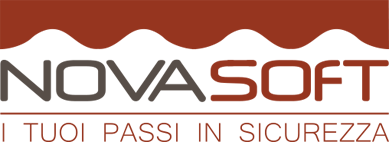 SOFT-FARMDESCRIZIONEUSI CONSIGLIATICERTIFICAZIONEDall'esperienza di settore e dalla continua ricerca di soluzioni ai problemi dei nostri clienti, nasce la mattonella in gomma antitrauma SOFT FARM.I pavimenti in gomma SOFT FARM, sono dei pavimenti in gomma pensati specificamente per scuderie, stalle ed aree per l’allevamento.Vengono realizzate con granulo di gomma legato con poliuretano che permette di avere mattonelle di altissima qualità che sono molto solidi ma elastici, anti-shock ed anti- sdrucciolo. Le nostre speciali pavimentazioni antitrauma in gomma rispettano la norma europea UNI EN 1177, e seguono i processi di qualità in conformità della norma ISO 9001.Pavimentazione anti-trauma per stalle.Il prodotto SOFT-FARM è specificatamente progettato per gli usi previsti da questa scheda tecnica e contiene sostanze che potrebbero essere incompatibili con altri usi.Sono sconsigliati gli usi non citati espressamente nella presente scheda tecnica.Se si intende utilizzare il prodotto per usi diversi da quelli previsti si raccomanda di contattare il produttore.Reazione al fuoco secondo la norma UNI EN 13501-1:2009 Classificazione / Classification: EflSICUREZZA DEI GIOCATTOLI	Migrazione di alcuni elementi secondo la norma UNI EN 71-3:2017CARATTERISTICHECOMFORT: Questa pavimentazione in gomma sarà sin da subito apprezzata dai vostri cavalli e animali da cortile. Utilizzabile nei camminamenti, nelle zone di riposo, rampe, zone lavaggio, trailer e van, sono proprio gli stessi veterinari e gli specialisti del settore a raccomandarel’utilizzo delle mattonelle in gomma antitrauma, questo perchè la pavimentazione leggermente elastica protegge le articolazioni, i tendini e il sistema muscolare e osseo del cavallo.IGIENE: Facile da pulire queste lastre in gomma antishock prevengono allergie e altre malattie che potrebbero colpire il cavallo, che diversamente resta sempre in un ambiente ideale alla sua condizione e perfettamente pulito.Inoltre la particolare struttura delle mattonelle, una volta montato il pavimento, non permette a fluidi e materiali di confluire al di sotto, velocizzando così gli interventi di pulizia.Pavimentazione AntitraumaFACILE DA MONTARE: Estremamente intuitivi nel montaggio queste lastre in gomma per stalle e box cavalli possono essere montate e smontate facilmente in pochissimo tempo.CONVENIENTE: La piastrella in gomma per stalle SOFT FARM consente un importante risparmio economico sui costi della lettiera e un considerevole risparmio di tempo nel lavoro quotidiano all’interno della scuderia.ISOLANTE: Un altro dei motivi per cui le mattonelle antitrauma per cavalli SOFT FARM sono particolarmente indicate per le scuderie è dato dallo spessore di XXX, che protegge dal freddo il cavallo quando è sdraiato a terra rendendo inoltre il box, la stalla o il mezzo di trasporto maggiormente isolato a rumori e vibrazioni.RESISTENTE: La pavimentazione tecnica per stalle e box Soft farm è un prodotto resiste e duraturo, non si muove o deteriora anche se sottoposto ad elevate pressione come quella esercitata dall’animale nella fase di carico massimo.PERSONALIZZABILE: La possibilità di personalizzare le mattonelle in gomma antitrauma con colore o addirittura loghi della propria scuderia rende queste prodotto ancora piu’ accattivante per i team.FORMATO COLOREPOSA E FISSAGGIOIMBALLAGGIO E STOCCAGGIOPULIZIAAVVERTENZE1000x1200x20mm. Sono previste tolleranze.Nero, rosso e verde. Altri colori a richiesta.Posa diretta su superficie perfettamente piana e/o tramite incollaggio. Si consiglia il bloccaggio perimetrale tramite cordolo ove necessario.E’ previsto l’imballaggio su pedane in legno avvolte da film estensibile in polietilene. Tenere i colli al coperto e al riparo da piogge nel caso di prolungati tempi stoccaggio.E’ possibile spazzare le superfici con normali utensili, si sconsigliano setole dure per evitare danneggiamenti. Per il lavaggio si possono utilizzare prodotti non aggressivi previa prova su una porzione non visibile. Si può utilizzare ghiaccio secco per rimuovere gomme da masticare.La diversità di tonalità di colore fra le mattonelle non indica difettosità. Ove esposto ai raggi UV il pigmento colorato varia di colore.La superficie può presentare granulometrie leggermente diverse.